《効果》①　骨が丈夫になる　　　　②　血流がよくなる　　　　③　筋肉が鍛えられる　　　　④　生活習慣病の予防になる　　　　⑤　ストレス解消になりプラス思考になる　　　　⑥　認知機能低下の予防になる《注意点》体調⇒無理は禁物。体調が悪いときは中止強度⇒ニコニコペース(歌は歌えないがおしゃべりはできる)頻度⇒毎日でもかまいませんが無理はしません歩数⇒１日6000歩～7000歩を目安に。歩きすぎはよくありません。1万歩まで(歩数が少ない人は徐々に歩数を増やします。急に歩数を増やしません)運動に適したシューズで歩きましょう準備体操と整理体操を忘れずに《フォーム》　ウォーキングの動画もありますので参考にしてください。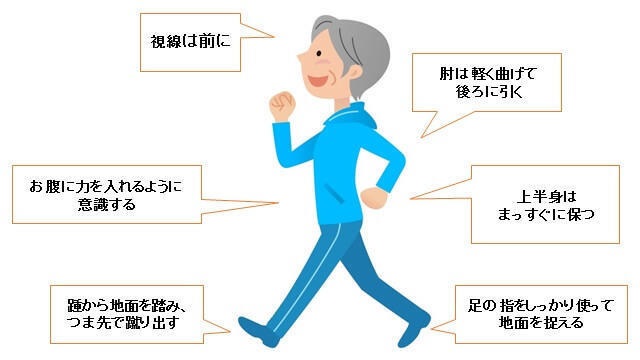 《レッツ　チャレンジ》　記録用紙をダウンロードして先ずは3カ月記録をしましょう。《サポートします》　　高齢福祉課　電話　0797－77－2067　ＦＡＸ0797-71-1355　　担当　大隈・岡本